inglês1 –Do you know ORIGAMI? Separe um pedaço de papel, assista ao vídeo e faça o seu origami! https://www.youtube.com/watch?v=ipsFC_GM9ocDepois de assistir e fazer a dobradura, decore seu FISH com canetinha, lápis de cor, ou qualquer outro material que você tenha em casa e possa usar. Se for usar cola, tinta ou outras coisas que podem fazer sujeira, peça primeiro a um adulto para indicar o melhor lugar da casa para fazer isso. Esses são os materiais que eu tinha aqui em casa, mas usei só alguns deles no meu peixinho. 
Tente dizer os nomes dos materiais em voz alta: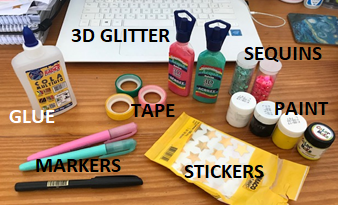 